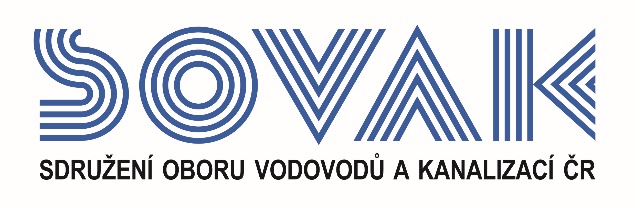 Vás zve na seminář:Čerpadla pro obor vodního hospodářstvídne 21. 6. 2017 od 10:00 hod.v konferenčním sále č. 217, Novotného lávka 200/5, Praha 1Proces nakládání s vodami tj. získávání, transport, technologie úpravy, čištění i vypouštění je spojen s aplikací velkého počtu čerpadel různého hydraulického a konstrukčního řešení. Celosvětově čerpací procesy spotřebují až 25 % vyrobené elektrické energie, a proto ekonomický provoz a úspory spotřeby energie čerpacích stanic by měl být prioritou řízení provozu technologického zařízení vodárenských společností. Seminář se bude týkat hydrodynamických čerpadel, optimalizace provozu, regulace výkonu, efektivnosti provozu a dalších souvisejících okruhů, řešených sumárně v publikaci vydané SOVAK ČR – ČERPADLA [vodárenství a kanalizace], Ing. Josef Bednář, CSc., Blansko 2015, kterou účastníci obdrží jako studijní materiál. Přednášet bude Ing. Josef Bednář, CSc., autor publikace ČERPADLA [vodárenství a kanalizace]9:30	  Registrace9:50	  Zahájení semináře 10:00  Odborný program       Charakteristika hydrodynamického čerpadla
     Provozní oblast čerpání, optimalizace provozu
     Regulace výkonu, spouštění čerpadla11:30  Přestávka a občerstvení12:00  Provozní měření a technická diagnostika
           Efektivnost provozu           Bližší představení odborné publikace ČERPADLA [vodárenství a kanalizace], Ing. Josef Bednář, CSc.,                                        Blansko 201513:30  Diskuze, řešení dotazů  14:00  Závěr seminářeV případě zájmu o účast vyplňte, prosím, následující přihlášku a zašlete ji nejpozději do 16. 6. 2017na některý z níže uvedených kontaktů:e-mail: doudova@sovak.czadresa: SOVAK ČR, Novotného lávka 200/5, 110 00 Praha 1Poplatek za účast na semináři je pro řádné členy SOVAK ČR 1210,- Kč (včetně 21% DPH), pro přidružené členy a ostatní účastníky 1815,- Kč (včetně 21% DPH), v případě platby na místě konání semináře je účtován příplatek za administrativu 605,- Kč (včetně 21% DPH) každému účastníkovi semináře. V ceně vložného je odborná publikace ČERPADLA [vodárenství a kanalizace], Ing. Josef Bednář, CSc., Blansko 2015 a drobné občerstvení.Storno účasti je možné provést nejpozději 7 kalendářních dnů před konáním akce, v případě neúčasti se vložné nevrací.Závazná přihláškana seminářČerpadla pro obor vodního hospodářstvídne 21. 6. 2017Jméno (a): ………………………………………………………………………………………………………….……….……………………………………………………………………………………………………………..Společnost: ………………………………………………………………………………………………………...Kontakty (adresa, telefon, e-mail):……………………………………………………………………………………………………………………...……………………………………………………………………………………………………………………...Společnost JE / NENÍ řádným členem SOVAK ČR (nehodící se škrtněte)Datum:                                                                              Razítko a podpis:---------------------------------------------------------------------------------------------------------------------------------------------------
Potvrzení o platběPotvrzujeme, že dne …………………………………bylo uhrazeno celkem………………………………..Kč (včetně 21% DPH) za společnost…………………………………………………………………………………………………….....IČ:…………………DIČ:…………………z účtu č.………………………………………………………………za účastníka (y): .………………………………………………………………………………………………….……………………………………………………………………………………………………………..............ve prospěch účtu SOVAK ČR, Novotného lávka 200/5, 110 00 Praha 1, IČ: 60456116, DIČ: CZ60456116, vedeného u MONETA Money Bank a.s. č.: 2127002504/0600, variabilní symbol 107Datum:                                                                       Razítko a podpis: 